S3 Appendix. Intensities of statin treatment.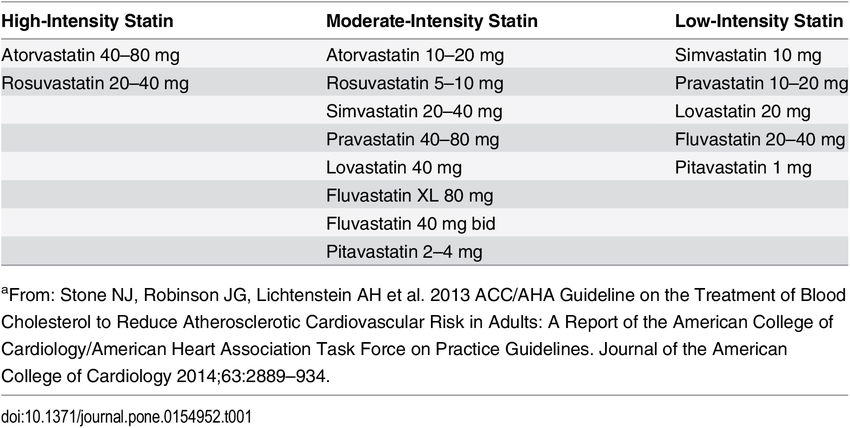 